Poslovni susreti u okviru 24. Internacionalnog Genaralnog BH sajma ZEPS i 14. Internacionalnog sajma metala ZEPS Intermetal, Zenica, Bosna i HercegovinaZEPS  B2B 2017PROGRAMSrijeda 04.10.2017.U okviru  EVROPSKE PODUZETNIČKE MREŽE (Enterprise Europe Network –EEN), a povodom 24. Generalnog sajma BH ZEPS i 14. Međunarodnog sajma metala ZEPS INTERMETAL u Zenici (od 03. do 07.10.2017.), Zenička razvojna agencija ZEDA organizuje poslovne susrete - B2B u koorganizaciji sa Vanjskotrgovinskom/Spoljnotrgovinskom komorom Bosne i Hercegovine, Tehnološkim parkom Varaždin d.o.o.- Republika Hrvatska, Razvojnom agencijom Maribor - Republika Slovenija i Ulutek Tehnološkom Razvojnom zonom, Nilüfer, Bursa,Turska.Mjesto: 24. Genaralni BH sajam ZEPS i 14. Internacionalni sajam metala ZEPS Intermetal, u Zenici (Kamberovića polje) – Promotivna halaVrijeme: 10:00 h -13:00 hUčešće na B2B sastancima je besplatno.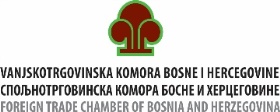 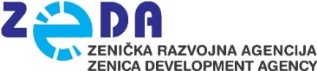 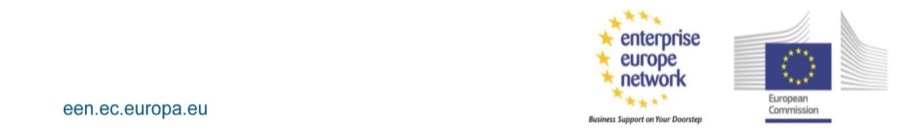 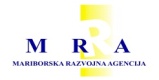 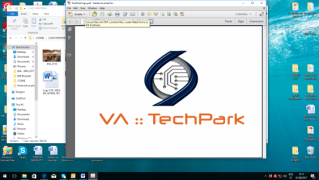 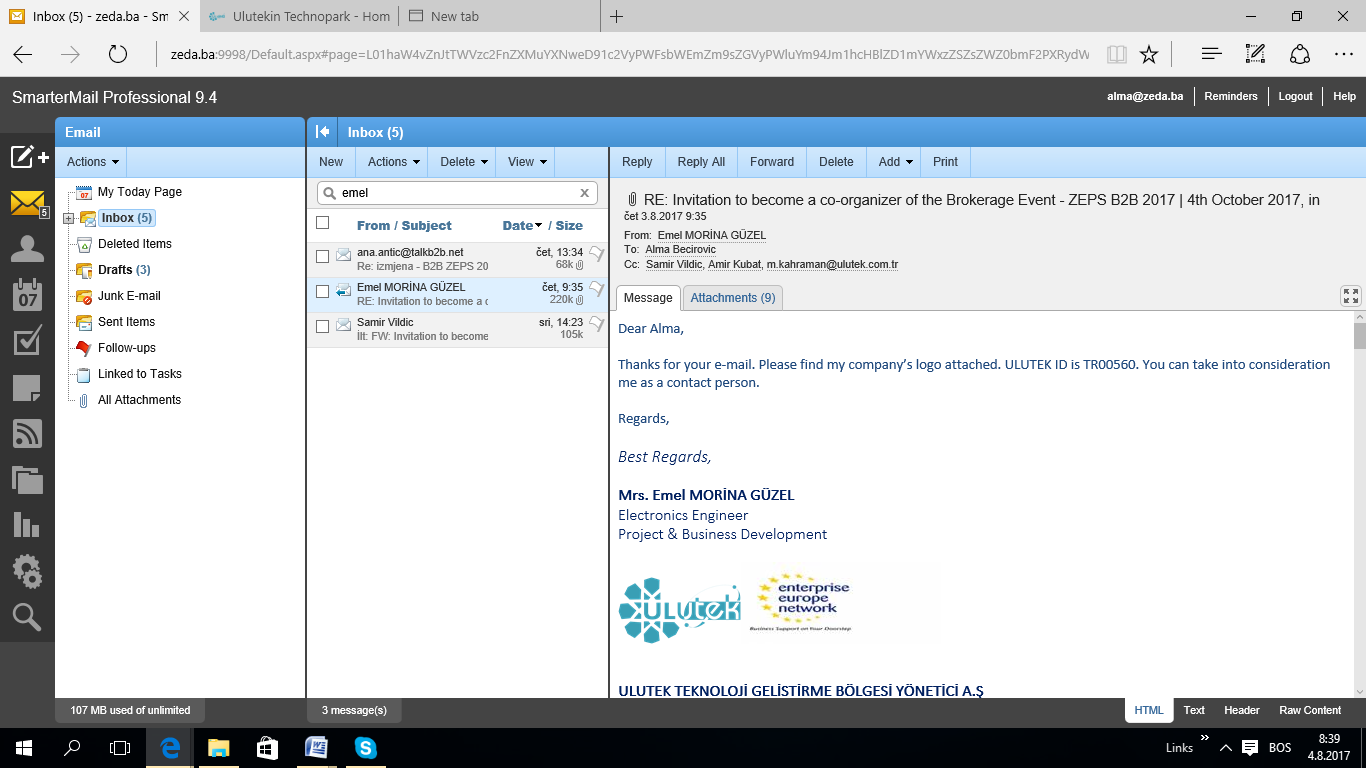 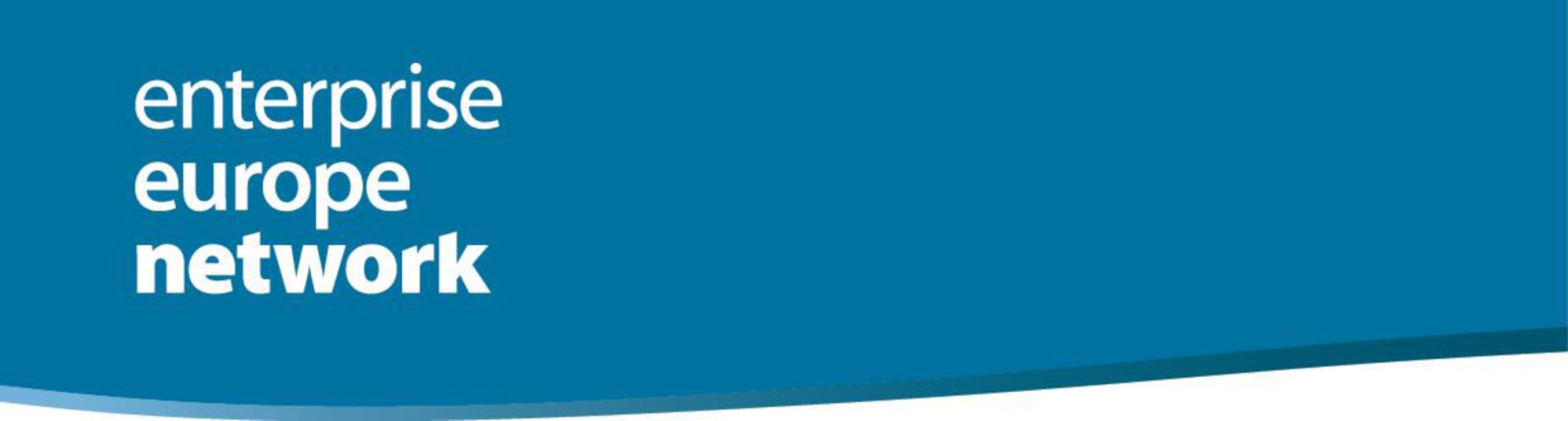 VrijemeAktivnost10:00-10:15Registracija10:15-10:30Saopštenje za medije10:30-10:40Govor dobrodošliceZenička razvojna agencija -  ZEDA -  Direktor - Senad Pašalić10:40-11:00Prezentacija COSME programa and Enterprise Europe Network  EEN Vanjskotrgovinska/Spoljnotrgovinska komora Bosne i Hercegovine– Amir Hujić 11:00-13:00B2B sastanci